Please send your signed application form along with your CV, research proposal, and a high-resolution picture to:Email Address: fdifudan@fudan.edu.cnFudan Development InstituteFudan UniversityThink Tank Building, 220 Handan Road200433, Shanghai, ChinaTel.: 86-21-65642871Fudan Development Institute (FDDI)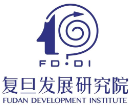 FLAUC Fellow Program Application Form复旦发展研究院复旦-拉美大学联盟访问学者申请表Personal Details 个人信息Family Name姓Date of Birth出生日期Religion宗教信仰Given Names名Given Names名Given Names名Date of Birth出生日期Religion宗教信仰Gender性别Gender性别Gender性别Title / Position职务Citizenship国籍Citizenship国籍Citizenship国籍Organization工作单位Contact Details  联络信息Mailing AddressMailing AddressMailing Address书信地址Tel. (home)家庭电话Tel. (home)家庭电话Street街道:Tel. (work)工作电话Tel. (work)工作电话Emergency Contact紧急联系人Emergency Contact紧急联系人Fax传真Fax传真City/County:城市City/County:城市Email电子邮箱Postcode:邮政编码Postcode:邮政编码Country:国家Visa Information 签证信息Passport Number护照号码Do you need invitation letter for visa application?是否需要我方提供签证邀请函？Do you need invitation letter for visa application?是否需要我方提供签证邀请函？[      ] Yes (Please fill in the following blank)[      ] No  (Please feel free to skip the next blank)Embassy/Consulate General/ Consulate for your visa application:Embassy/Consulate General/ Consulate for your visa application:Embassy/Consulate General/ Consulate for your visa application:Period of Visit 访学时间From:			(month) 	               	   (day) 	                    (year) To:			(month) 		   (day) 	                    (year) (Please kindly notice that we are not able to receive visiting scholars during summer/winter vacation, usually the summer vacation is from July to August, and the winter vacation is from January to February.)Educational Background 教育背景Highest Academic Degree: _____________, Area: ________________________________, Year: _____________  最高学历                                                        专业领域                                                            获得年份                      Institution awarding this degree: _____________________________________________________________________授予学位机构Joint Research Team 合作研究团队 Full name and title / position of your joint research scholar at Fudan University: 您在复旦大学合作研究学者的姓名、职务：* Full name of your joint research doctoral student (please also send the application materials of the student by email, and please feel free to skip this blank if there is no doctoral student participating in the program): 如有您的博士生参与合作研究，请在此处填写其姓名，并通过邮件提交其各项申请材料：Academic Specialty Areas 学术能力Please provide a brief statement outlining your fields of specialty and particular areas of research interest. Please  attach a copy of your curriculum vitae （with a list of  publications ）to this form. 请简述学术背景及研究特长、并随表提交个人简历（含研究成果清单）。Visiting Proposal 访问计划 Your proposed activities at FDDI.您在中心的活动计划。Declaration 个人声明     I hereby declare that all the information provided by me is correct and true in all respects. I will have the Fudan Development Institute (FDDI) as one of my affiliated institutes when publishing works based on my research visit at FDDI.         本人郑重声明，本人所提供的所有申报材料与信息全部属实。本人在发表基于本次研究访问的成果时，亦将把复旦发展研究院列为本人工作单位之一。       Date:______________/_____________/_______________     Signature:___________________________________________       时间           Month                  Day                    Year                      签名